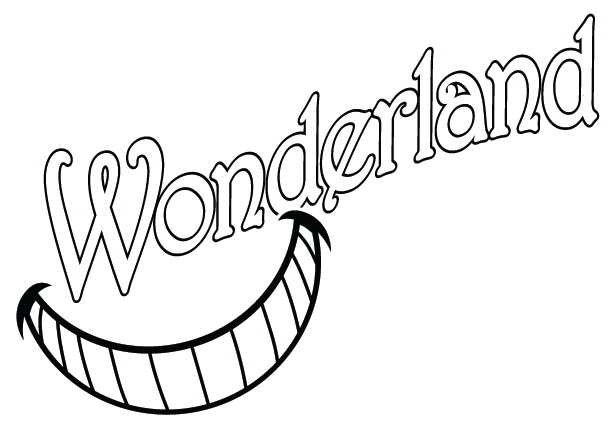 AppetizersFour piece Chicken Tenders served with Beer Battered French Fries $14.00Add a sauce for .50 eachDeep Fried Chicken Wings $17.00served with Carrots, Celery and your choice of Ranch or Blue CheeseWing Sauces: BBQ, Buffalo, Garlic Parmesan, and Mango HabaneroWing Dry Rubs: Peri Peri, Buffalo Lemon Pepper, Caribbean Jerk, BBQ Mesquite  Pretzel with Beer Cheese $12.00Cinnamon Sugar Pretzel with Caramel $12.00Large Fires $6.00Regular or Seasoned Garlic Parmesan, Peri Peri, Buffalo Lemon Pepper, Caribbean Jerk, BBQ Mesquite  Large Sweet Potato Fries $8.00Regular or SeasonedGarlic Parmesan, Peri Peri, Buffalo Lemon Pepper, Caribbean Jerk, BBQ Mesquite, Cinnamon Sugar (Add Caramel .50) Hummus $12.00Served with Carrots, Celery, Red Bell Peppers, and Cucumbers BurgersPlain Jane Burger with Beer Battered French Fries $14.00SmashBurger, Leaf Lettuce, Sliced Tomatoes, Red Onion and PicklesAdd Cheese for $1.00BBQ Burger with Beer Battered French Fries $16.00 SmashBurger, Cheddar Cheese, Caramelized Onions, BBQ Sauce, Leaf Lettuce, Sliced Tomato, and Pickles.Avocado Burger with Beer Battered French Fries $16.00SmashBurger, Swiss Cheese, Bacon, Avocado, Leaf Lettuce, Sliced Tomato, Red Onions, and PicklesJalapeno Burger with Beer Batter French Fries $16.00SmashBurger, Pepper Jack Cheese, Pico de Gallo, a whole Jalapeno Pepper, Leaf Lettuce and Ancho Chipotle AioliBeyond Burger with Beer Battered French Fries $16.00Beyond Patty, Leaf Lettuce, Sliced Tomato, Red Onions, and PicklesAdd Cheese for $1.00Chicken SandwichesPlain Jane Grilled or Crispy Chicken Sandwich with Beer Battered French Fries $14.00Leaf Lettuce, Sliced Tomatoes, Red Onion and PicklesAdd Cheese for $1.00 Add Sauce on the side for .50Grilled or Crispy Chicken Bacon Avocado with Beer Battered French Fries $16.00Swiss Cheese, Bacon, Avocado, Leaf Lettuce, Sliced Tomato, Red Onions, and PicklesGrilled or Crispy Chicken Jalapeno Sandwich with Beer Battered French Fries $16.00Pepper Jack Cheese, Pico de Gallo, a whole Jalapeno Pepper, Leaf Lettuce and Ancho Chipotle AioliBratwurst Beer Brat with a Bag of Chips $13.50Beer Brat on a Parmesan Hoagie, Sauerkraut, and Brown Mustard Jalapeno Cheddar Cheese Brat with a Bag of Chips $13.50Buffalo Jalapeno Cheddar Brat on a Parmesan Hoagie, Ancho Chipotle Aioli, and Pico on topBrisket Burnt End Brat with a Bag of Chips $13.50Brisket Burnt End Brat on a Parmesan Hoagie, Caramelized Onions, and BBQ SaucePhillyPhilly served with Beer Battered French Fries $16.00Shaved Steak, Red and Green Bell Peppers and Onions, White American Cheese.(Peppers and Onions are pre mixed)Salads Dressings: Ranch, Jalapeno Ranch, Italian, Balsamic, Honey Mustard, Blue Cheese, CaesarHouse Salad $15.00Crispy or Grilled Chicken,Mixed Greens, and Romaine Lettuce, Topped with fresh Cucumber, Tomatoes, and Carrots, and Croutons. Caesar Salad $15.00Crispy or Grilled Chicken Fresh Chopped Romaine Lettuce and Fresh Shaved Parmesan,Croutons and Caesar Dressing BBQ Chicken Salad $16.00Crispy Chicken or Grilled Chicken, Mixed Greens, and Romaine Lettuce, Pico de Gallo, Cheddar Jack Cheese, and Avocado. Jalapeno Ranch served on the side.SidesFries $2.00Sweet Potato Fries $2.00Bag of Chips $2.00Side Caesar $3.00Side Salad $3.00Pasta Salad $5.00Fruit Salad $5.00Add On’sGluten Free Bun $2.00Cheddar Cheese $1.00Swiss Cheese $1.00Pepper Jack Cheese $1.00White American Cheese $1.00Avocado $1.00Bacon $1.00Red and Green Bell Pepper Onion Mix $1.00Jalapenos .50Caramelized Onions .50Pico .50Side Sauces and DressingsRanch .50Blue Cheese .50Balsamic .50Honey Mustard .50Italian .50Jalapeno Ranch .50Caesar .50Mango Habanero .50Buffalo .50BBQ .50
Garlic Parmesan .50Caramel .50Ancho Chipotle Aioli $1.00 DessertsMarshmallow Rice Crispy (GF) $4.00Brownie (GF) $4.00Chocolate Chip Cookie $4.00 Ice Cream $2.00Ice Cream Bar $2.00